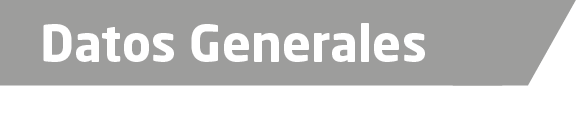 Nombre Claudia Ramón San JuanGrado de Escolaridad Licenciatura en Derecho Cédula Profesional (Licenciatura) 7980821Teléfono de Oficina 274 74 32950Correo Electrónico  claus_cosver@hotmail.comtFormación Académica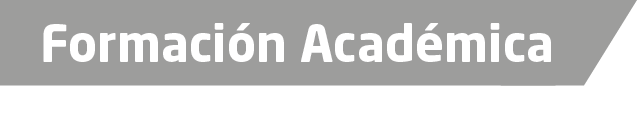 2002-2006Universidad del Golfo de México Campus Orizaba Estudios de Licenciatura en Derecho.2004 Diploma INGLES COMUNICATIVO BASICO SUPERIOR2009 Constancia Curso de Capacitación para Oficiales Secretarios2010 Curso de Capacitación para personal de la PGJ2010 Curso de Capacitación en el Sistema Acusatorio y Juicio Oral2015 Constancia Curso Fases del Procedimiento PenalTrayectoria Profesional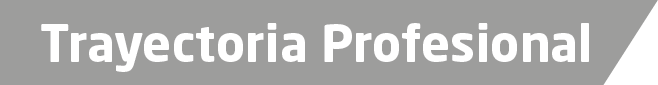 2008-2017 Oficial Secretario.2017-2018 Fiscal Primera Investigación de Delitos cometidoscontra las Mujeres, Niños, Niñas y trata de personas en Sub Unidad Tierra Blanca, Veracruz.20177177171D8888+201Áreas de Conocimiento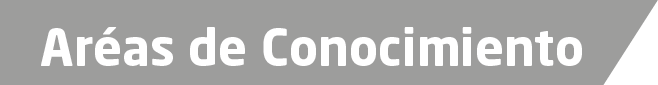 Derecho Penal.